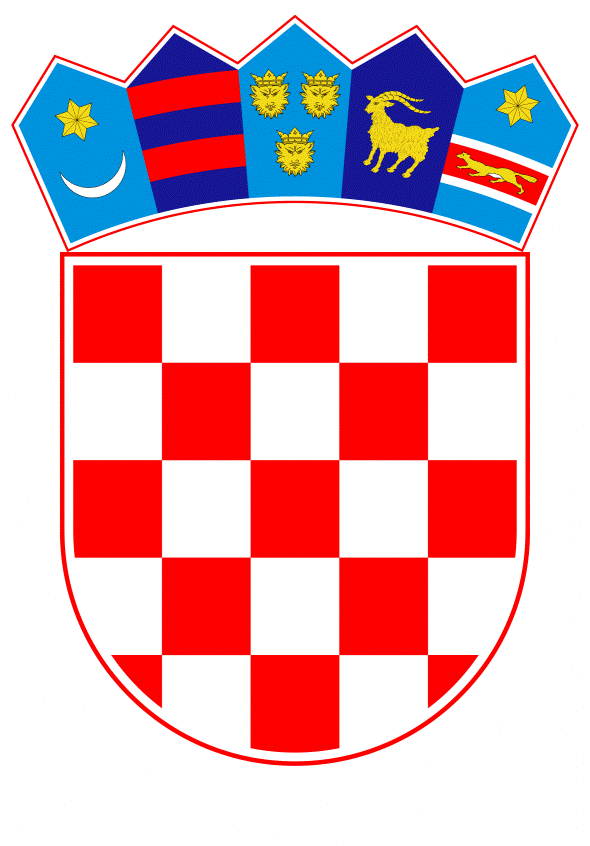 VLADA REPUBLIKE HRVATSKE		Zagreb, 8. listopada 2020.________________________________________________________________________________________________________________________________________________________________________________________________________________________________								PRIJEDLOGKLASA:URBROJ:Zagreb, PREDSJEDNIKU HRVATSKOG SABORAPredmet:        Godišnje izvješće o radu Agencije za zaštitu tržišnog natjecanja za 2019. godinu – mišljenje VladeVeza: 	Pismo Hrvatskog sabora, klase: 021-12/20-09/40, urbroja: 65-20-03, od 25. kolovoza 2020. godineNa temelju članka 122. stavka 2. Poslovnika Hrvatskog sabora (Narodne novine, br. 81/13, 113/16, 69/17, 29/18 i 53/20), Vlada Republike Hrvatske o Godišnjem izvješću o radu Agencije za zaštitu tržišnog natjecanja za 2019. godinu, daje sljedeće mišljenje:MIŠLJENJEVlada Republike Hrvatske nema primjedbi na Godišnje izvješće o radu Agencije za zaštitu tržišnog natjecanja za 2019. godinu, koje je predsjedniku Hrvatskog sabora dostavila Agencija za zaštitu tržišnog natjecanja, aktom od 7. srpnja 2020.Za svoje predstavnike, koji će u vezi s iznesenim mišljenjem biti nazočni na sjednicama Hrvatskoga sabora i njegovih radnih tijela, Vlada je odredila, ministra gospodarstva i održivog razvoja dr. sc. Tomislava Ćorića i državne tajnike Natašu Mikuš Žigman, Ivu Milatića, dr. sc. Marija Šiljega i Milu Horvata    PREDSJEDNIK mr.sc. Andrej PlenkovićPredlagatelj:Ministarstvo gospodarstva i održivog razvoja Predmet:Godišnje izvješće o radu Agencije za zaštitu tržišnog natjecanja za 2019. godinu 